Käsittelyn edellytyksenä on, että kaikki kohdat on täytetty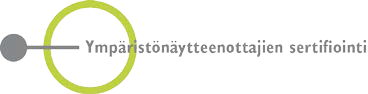 ESIHENKILÖN LAUSUNTO HAKIJAN TOIMINNASTA JA PEREHDYTYKSESTÄ YMPÄRISTÖNÄYTTEENOTTAJANA TAI –HAVAITSIJANATaustatiedotKuvaus hakijan kenttätyöstäKuvaa lyhyesti henkilön toimintaa näytteenottajana viimeisen 3 vuoden aikana (Huom! myös edelliset työnantajat) kaikilta haettavilta erikoistumisalueilta. Taitoa voidaan osoittaa myös liittämällä tähän lausuntoon raportteja tehdyistä kenttätoiminnan työsuorituksista.Kokemusvaatimus täyttyy seuraavasti (rasti ruutuun):vuoden mittainen päätoiminen kenttätyö (vähintään kolme päivää viikossa) taiyli kaksi vuotta säännöllisesti toistunut kenttätyö viimeisen kolmen vuoden aikana. Säännöllinen kenttätyö tarkoittaa erikoistumisaloittain vähintään 20 kenttäpäivää per vuosiJos kenttätyötä tehdään ympärivuotisesti, pitää olla kokemusta kaikista vuodenajoista. Työtä on tehty seuraavina vuodenaikoina (rasti ruutuun):talvi		kevät		kesä		syksyKerro syy, jos kenttätyötä on vain tiettyinä vuodenaikoina:Kuvaus hakijan perehdytyksestä kenttätyöhönPerehdytys on nykyisessä organisaatiossa omiin työtehtäviin liittyvää, toisen henkilön opastamaa työtä, jota ei voi opettaa ulkopuolisilla kursseilla. Mm. sertifiointivaatimuksissa kuvatut erikoistumiskurssit eivät ole tässä tarkoitettua perehdytystä.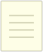 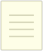 Vakuutan yllä olevat tiedot oikeiksi. Päivämäärä ja paikkaEsihenkilön allekirjoitus	 	Hakijan nimiSyntymäaikaHakijan sähköpostiosoitePuhelinnumeroErikoistumisala(t)	Työnantajan nimiTyönantajan osoite (Hakijan toimipaikka)Esihenkilön nimi  PuhelinnumeroEsihenkilön sähköpostiosoiteLaskutusosoiteYrityksen Y-tunnusMikäli sähköinen laskutus (OVT-tunnus, Välittäjätunnus, Verkkolaskuosoite)Kuvaus kenttätyöskentelystä.Esim. mitä näytteitä otetaan pääsääntöisesti, mitä näytteenottimia tai havaintovälineitä käytetään ja miten usein. Kutakin erikoistumisalaa kuvataan erillisillä riveillä.Vuosittainen työaika erikoistumisaloittainpäivinäEsim.2017: 30 päivää2016: 50 päivää2015: -2017 100 päivääKuvaus perehdytyksestä.Esim. työpaikan ohjeistus, työvälineiden käyttö, näytteenottokohteet, työturvallisuus, kenttätyön tavoitteet ja asiakkaiden vaatimukset. Ilmoita myös miten suuri osuus perehdytyksestä on tehty kentällä.Kesto (pv)Perehdyttäjän nimi ja kokemus kenttätyöstä. Esim. sertifioitu näytteenottaja tai muu kokemus sekä asema organisaatiossa